Linda Harrill Legacy Award Deadline for Submission October 20, 2020 at 5:00pm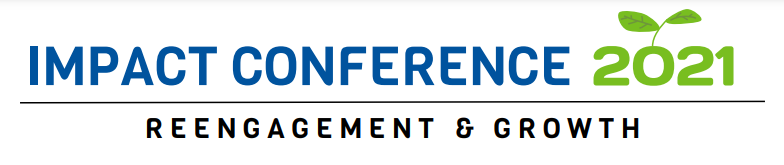 Purpose: The Linda Harrill Legacy Award was established to recognize exemplary performance by an individual in an executive management role identified by their supervisors and peers as having consistently excelled in their leadership positions and demonstrated integrity and a strong commitment to the mission and values of Communities In Schools.The Nomination Process: Nominations will be accepted from 1) current staff members within the CISNC network, or 2) by self-nomination. Nominations will be confidential and forwarded to the Excellence Award Review (EAR)Committee made up of representatives from former honorees, CIS Network leaders, and CISNC Staff. Criteria: Linda Harrill Legacy Award recipients will have made a significant impact on the CIS of North Carolina network and ultimately our students and families through outstanding dedication, competence, exceptional performance, excellent service to students, and innovation as an executive management leader, as demonstrated by one or more of the following: (Exemplary Leadership and Performance) *Leads and implements change in a positive manner and strives to ensure its success; *Actively seeks ways to advance the mission beyond the status quo. An attitude of perseverance in all circumstances; Demonstrates a clear passion for student success; *Drives a high impact model implementation with fidelity; *Focuses on student level results around ABCS+P framework; *Establishes effective community and partner engagement across multiple levels; *Builds consensus in decision-making through solid school system engagement; *Builds CIS significance and influence in the community; *Exhibits a commitment to self-development of skills and knowledge; *Validation of impact and aforementioned criteria through data.Nominee's Name:Nominee's Affiliate:Nominated by:Name and email address:Nomination NarrativeDescribe how the employee has demonstrated one or more of the criteria listed above, using specific examples of how the individual demonstrates each noted characteristic. Please use as much detail as possible.Required Documentation Attachments* Please attach the following: *Maximum (3) letters of support *A reflective statement from nominee (unless anonymous nomination) *Any essential documents that provide evidence of the nominee's excellence.Return nomination and any required attachments to Heather Fogle hfogle@cisnc.org by October 20, 2021.